О согласовании перечня имущества МО МР «Койгородский»,передаваемого в собственность МО сельского поселения «Кажым» В соответствии с Федеральным законом от 06 октября 2003 № 131-ФЗ «Об общих принципах организации местного самоуправления в Российской Федерации»Совет МО сельского поселения «Кажым» РЕШИЛ:1. Согласовать перечень имущества, находящегося в собственности муниципального образования муниципального района «Койгородский», безвозмездно передаваемого в собственность муниципального образования сельского поселения «Кажым» в соответствии с перечнем согласно приложению.2. Администрации сельского поселения «Кажым» направить настоящее решение в адрес администрации МР «Койгородский». 3. Настоящее решение вступает в силу со дня его принятия.       Глава сельского поселения «Кажым» -                              И.А.БезносиковаПриложение к решению Совета МО сельского поселения «Кажым» «О согласовании перечня имущества МО МР «Койгородский», передаваемого в собственность МО сельского поселения «Кажым»ПЕРЕЧЕНЬимущества муниципального образования муниципального района «Койгородский», безвозмездно передаваемого в собственность муниципального образования  сельского поселения «Кажым»«Кажым» сикт овмöдчöминса Сöвет «Кажым» сикт овмöдчöминса Сöвет «Кажым» сикт овмöдчöминса Сöвет 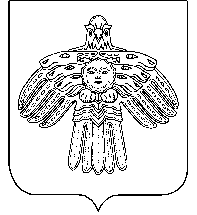 Совет сельского поселения «Кажым»Совет сельского поселения «Кажым»РЕШЕНИЕПОМШУÖМот20 сентября2018 г.№ № I-28/96         (Республика Коми , п. Кажым)         (Республика Коми , п. Кажым)         (Республика Коми , п. Кажым)№ п/пНаименование имущества, характеристикиМесто нахождение имуществаПервоначальная стоимость, руб.Остаточная стоимость, руб.1Многоквартирный дом площадью 1062,4 кв.м., в т.ч.Республика Коми, Койгородский район, п. Кажым, ул. Советская, д.63а25 665 154,1125 665 154,111.1.Квартира, назначение: жилое помещение площадью 32,6 кв.м.Республика Коми, Койгородский район, п. Кажым, ул. Советская, д.63а, кв.11 165 298,081 165 298,081.2.Квартира, назначение: жилое помещение площадью 31,7 кв.м.Республика Коми, Койгородский район, п. Кажым, ул. Советская, д.63а, кв.21 133 127,281 133 127,281.3.Квартира, назначение: жилое помещение площадью 31,6 кв.м.Республика Коми, Койгородский район, п. Кажым, ул. Советская, д.63а, кв.31 129 552,741 129 552,741.4.Квартира, назначение: жилое помещение площадью 31,7 кв.м.Республика Коми, Койгородский район, п. Кажым, ул. Советская, д.63а, кв.41 133 127,281 133 127,281.5.Квартира, назначение: жилое помещение площадью 32,3 кв.м.Республика Коми, Койгородский район, п. Кажым, ул. Советская, д.63а, кв.51 154 574,481 154 574,481.6.Квартира, назначение: жилое помещение площадью 32,6 кв.м.Республика Коми, Койгородский район, п. Кажым, ул. Советская, д.63а, кв.61 165 298,081 165 298,081.7.Квартира, назначение: жилое помещение площадью 31,7 кв.м.Республика Коми, Койгородский район, п. Кажым, ул. Советская, д.63а, кв.71 133 127,281 133 127,281.8.Квартира, назначение: жилое помещение площадью 31,6 кв.м.Республика Коми, Койгородский район, п. Кажым, ул. Советская, д.63а, кв.81 129 552,741 129 552,741.9.Квартира, назначение: жилое помещение площадью 31,7 кв.м.Республика Коми, Койгородский район, п. Кажым, ул. Советская, д.63а, кв.91 133 127,281 133 127,281.10.Квартира, назначение: жилое помещение площадью 32,3 кв.м.Республика Коми, Койгородский район, п. Кажым, ул. Советская, д.63а, кв.101 154 574,481 154 574,481.11.Квартира, назначение: жилое помещение площадью 31,1 кв.м.Республика Коми, Койгородский район, п. Кажым, ул. Советская, д.63а, кв.111 111 680,071 111 680,071.12.Квартира, назначение: жилое помещение площадью 32,5 кв.м.Республика Коми, Койгородский район, п. Кажым, ул. Советская, д.63а, кв.121 161 723,551 161 723,551.13.Квартира, назначение: жилое помещение площадью 31,7 кв.м.Республика Коми, Койгородский район, п. Кажым, ул. Советская, д.63а, кв.131 133 127,281 133 127,281.14.Квартира, назначение: жилое помещение площадью 31,6 кв.м.Республика Коми, Койгородский район, п. Кажым, ул. Советская, д.63а, кв.141 129 552,741 129 552,741.15.Квартира, назначение: жилое помещение площадью 31,7 кв.м.Республика Коми, Койгородский район, п. Кажым, ул. Советская, д.63а, кв.151 133 127,281 133 127,281.16.Квартира, назначение: жилое помещение площадью 32,4 кв.м.Республика Коми, Койгородский район, п. Кажым, ул. Советская, д.63а, кв.161 158149,021 158149,021.17.Квартира, назначение: жилое помещение площадью 31,1 кв.м.Республика Коми, Койгородский район, п. Кажым, ул. Советская, д.63а, кв.171 111 680,071 111 680,071.18.Квартира, назначение: жилое помещение площадью 32,5 кв.м.Республика Коми, Койгородский район, п. Кажым, ул. Советская, д.63а, кв.181 161 723,551 161 723,551.19.Квартира, назначение: жилое помещение площадью 31,7 кв.м.Республика Коми, Койгородский район, п. Кажым, ул. Советская, д.63а, кв.191 133 127,281 133 127,281.20.Квартира, назначение: жилое помещение площадью 31,6 кв.м.Республика Коми, Койгородский район, п. Кажым, ул. Советская, д.63а, кв.201 129 552,741 129 552,741.21.Квартира, назначение: жилое помещение площадью 32,4 кв.м.Республика Коми, Койгородский район, п. Кажым, ул. Советская, д.63а, кв.221 158149,021 158149,021.22.Квартира, назначение: жилое помещение площадью 31,1 кв.м.Республика Коми, Койгородский район, п. Кажым, ул. Советская, д.63а, кв.231 111 680,071 111 680,071.23.Нежилое помещение площадью 13,8 кв.м.Республика Коми, Койгородский район, п. Кажым, ул. Советская, д.63а, пом Н-2493 285,70493 285,701.24.Нежилое помещение площадью 3,0 кв.м.Республика Коми, Койгородский район, п. Кажым, ул. Советская, д.63а, пом Н-1107 236,02107 236,02